Heichenko Oleg VasilevichExperience:Documents and further information:.Position applied for: Motorman-OilerDate of birth: 04.06.1974 (age: 43)Citizenship: UkraineResidence permit in Ukraine: YesCountry of residence: UkraineCity of residence: Bilhorod-DnistrovskyyPermanent address: Gogoly Str 12Contact Tel. No: +38 (099) 208-58-66E-Mail: ogejchenko@mail.ruSkype: uytU.S. visa: NoE.U. visa: NoUkrainian biometric international passport: Not specifiedDate available from: 11.11.2017English knowledge: ModerateMinimum salary: 1000 $ per month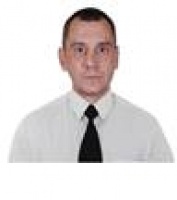 PositionFrom / ToVessel nameVessel typeDWTMEBHPFlagShipownerCrewingOiler20.04.2017-24.08.2017oxana-vBulk Carrier46875B&W-panamaamber